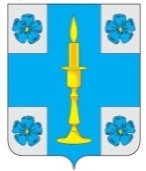 АДМИНИСТРАЦИЯ МУНИЦИПАЛЬНОГО ОБРАЗОВАНИЯСЕЛЬСКОЕ ПОСЕЛЕНИЕ «ИТОМЛЯ»РЖЕВСКОГО РАЙОНА ТВЕРСКОЙ ОБЛАСТИПОСТАНОВЛЕНИЕ29  сентября 2021 года   									   № 37О внесении изменений в Постановление администрации МО сельское поселение «Итомля» Ржевского района Тверской области от 16.03.2021 № 8  «Об утверждении административного регламента по предоставлению муниципальной услуги «Дача письменных разъяснений налогоплательщикам и налоговым агентам по вопросам применения муниципальных нормативных правовых актов муниципального образования сельского поселения «Итомля»  о местных налогах и сборах» Руководствуясь Федеральным законом от 27 июля 2010 года № 210-ФЗ «Об организации предоставления государственных и муниципальных услуг», Гражданским кодексом РФ, Федеральным законом от 06 октября 2003 года № 131-ФЗ «Об общих принципах организации местного самоуправления в Российской Федерации», в целях приведения нормативных правовых актов в соответствие с действующим законодательством, Администрация сельского поселения «Итомля»              ПОСТАНОВЛЯЕТ:1. Внести в административный регламент предоставления муниципальной услуги «Дача письменных разъяснений налогоплательщикам и налоговым агентам по вопросам применения муниципальных нормативных правовых актов муниципального образования сельского поселения «Итомля» о местных налогах и сборах», утвержденного постановлением Администрации МО сельское поселение «Итомля» Ржевского района Тверской области от 16.03.2021 №8 (далее - Регламент) следующие изменения:1.1. в пункте 2.6.5. подпункт «б»  Регламента исключить и пункт 2.6.5. изложить в новой редакции:«2.6.5. В случае подачи документов, необходимых для получения муниципальной услуги, представителем заявителя, указанное лицо дополнительно представляет:- документ, удостоверяющий личность (паспорт гражданина Российской Федерации или иной документ, признаваемый в соответствии с законодательством Российской Федерации документом, удостоверяющим личность).»;            1.2. пункт 2.6.6. Регламента изложить в новой редакции:             «2.6.6. Заявитель в своем письменном обращении в обязательном порядке указывает:- наименование  Уполномоченного органа местного самоуправления, либо фамилию, имя, отчество (при наличии) руководителя, либо должность соответствующего лица, которому направлено письменное обращение;- наименование организации или фамилия, имя, отчество (при наличии) гражданина, направившего обращение;- полный почтовый адрес заявителя, по которому должен быть направлен ответ;- содержание обращения;- подпись лица и расшифровка подписи;- дата обращения.В случае необходимости в подтверждение своих доводов заявитель прилагает к письменному обращению документы и материалы либо их копии.»;            1.3. пункт 2.6.8. Регламента изложить в новой редакции:«2.6.8. Обращение, поступившее в форме электронного документа, подлежит рассмотрению в порядке, установленном настоящим Административным регламентом. В обращении заявитель в обязательном порядке указывает свои фамилию, имя, отчество (при наличии), адрес электронной почты, если ответ должен быть направлен в форме электронного документа, или почтовый адрес, если ответ должен быть направлен в письменной форме. Заявитель вправе приложить к такому обращению необходимые документы и материалы в электронной форме либо направить указанные документы и материалы или их копии в письменной форме.При личном приеме ответственным лицом Уполномоченного органа заявитель предъявляет документ, удостоверяющий его личность, излагает содержание своего устного обращения и в письменной форме отражает содержание обращения согласно Приложению № 2 к настоящему Административному регламенту.2. Настоящее постановление вступает в силу со дня его подписания, подлежит обнародованию в установленном порядке и размещению на официальном сайте администрации сельского поселения «Итомля» в информационно-телекоммуникационной сети Интернет.3. Контроль за выполнением данного постановления оставляю за собой.Глава сельского поселения «Итомля»                                                               С.А. Орлов